如东县治理车辆超限超载卫作领导小组如东县社会信用体系建设领导小组东信用 〔 2020 〕 1 号关于印发 〈 如东县关于对违法严重失信超限超载运输 车辆相关责任主体实施联合惩戒的工作方案〉 的通知各镇 （ 区、街道 ），县各有关部门和单位 ：为 大力 推进我 县道路货物装载 源 头超限超载 治理工作 ，现 将 《如东县关 于对违法严 重 失信超限超载 运输车辆相 关 责任主 体实施联合惩戒的工作方 案》 印发给你们 ，请结合工作实际 ， 认真贯彻 执行。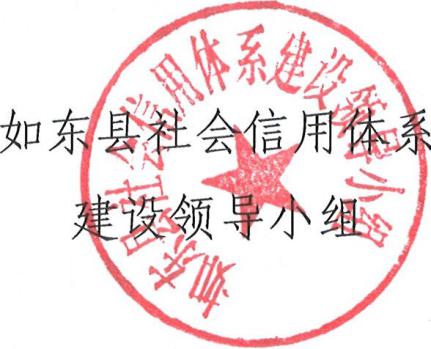 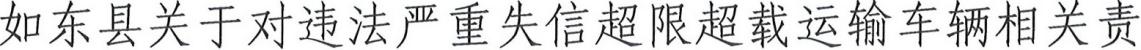 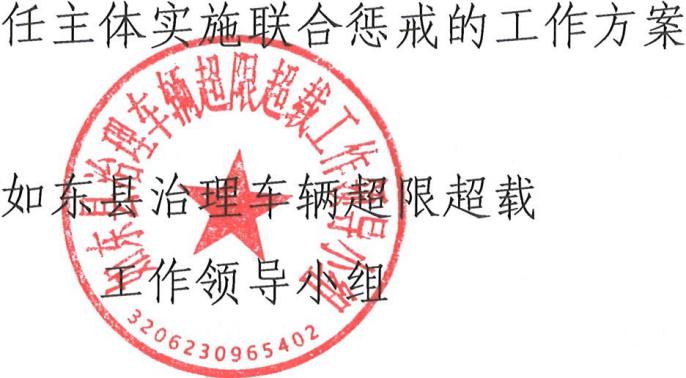 2 02 0 年 3 月 10 日附如东县关于对严重违法失信超限超载运输车辆 相关责任主体实施联合惩戒的工作方案为 贯彻 落实国家发 改委等 印发 《关 于对严 重 违法 失信超限 超载 运输 车辆相 关 责任 主体实施联合惩 戒合作备忘 录的 通知 》（ 发 改财金 〔 2 017 〕 2 7 4 号 ） 精神 ，加强 对交通运输行业 违法超 限超载行为 的整治 ，切 实维护道路交通安全 ，结合 《如东县关 于建立 完善守信联合激励 和失信联合惩戒 制度的 实施 意见》 （ 东 政办发 〔 2 018 〕 122 号 ） 要求 ，现就 我县开展违法超限超载 运输 车辆相 关责任主体实施联合惩戒 工作 ，制定如下工作方案 。一、 联合惩戒对象联合惩 戒对象为 交通运输部 门根据 《交通运输部 办公厅 关 于界定严 重违法 失信超限超载 运输行为 和相 关 责任主体有关 事 项的通知》 （ 交办公路 〔 2 017 〕 8 号 ） 和相 关法律、法规、 规章 及规 范性文件等有关 规定，认定公布的严 重违法 失信超限超载 运输车辆的相 关 责任主体 （ 以下简称失信 当事人 ）。包 括 ：货运 源 头单位 、道路运输企业 及其法定代表人 、 主要负 责人和负有 直接责任的有关人员 ；货运车辆和货运车辆驾 驶人。二、 严重违法失信行为界定有下 列 情形 之一的 ，应 列入严 重违法超限超载 运输失信 当 事人名 单：（ 一 ）  货运车辆 1年内违法超限运输超过 3 次的；（ 二 ） 货运车辆驾 驶入 1 年内违法超限运输超过 3 次的；- 2 一（ 三 ） 道路运输企业 1 年内违法超限运输的 货运车辆超过 本单位货运车 辆 总数 10% ，被道路运输管 理机构责令停 业 整顿 的；（ 四 ） 机动 车维修经营者擅自 改装机动车 ，情节严 重 的；（ 五 ） 指使、 强令车辆 驾驶人超限运输货 物 ，被道路运输 管理机构处以 2 万元 以上罚款 ，或 者 1 年内被给予 3 次以上行 政处罚 的；（ 六 ） 隐目前有关 情况或 者提供虚假材料申 请超限运输行政 许可 ，或者以欺骗 、贿赂等不 正 当手段取得行政许 可的 ；（ 七 ） 超限超载 运输车辆驾 驶入 、 源 头单位 、 大件运输企 业 无正 当理由拒绝 有关部门 监督检查或 者提供虚假情况的 ；（ 八 ） 因堵塞交通 、 强行冲 卡、暴力 抗法 、 破坏相 关设施 设备，被公安机关依法  给予行政处罚 的；（ 九 ） 因违法超限超载 造成 重 大责任事故且负 同等责任以 上的；（ 十 ） 暴力抗法 致人死 亡或伤害的 。上述各项中的 “超过” “ 以上” 包含本数 。“ 1年” 从初次领 取道路运输证 、道路运输从业人员 从业 资格证、道路运输经营 许 可证之日 算起 , 可跨自 然年度 。三 、 联合惩戒措施各相 关部 门依照有关法律 、法规、规章及规 范性文件的规定，对联合惩戒 对象采取下列 一种或 多种惩戒措施 。（ 一 ）  限制或禁止失信当 事人的市场准入、行政许可 。- 3 一1. 依法严 格道路运输市场准入 。对失信 当事人进入道路运 输市场依法 实行限制性管 理措施 。（ 由交通运输局实施 ）2.  限制企业经营的 审慎性参考。对失信 当 事人依法 采取取 消交通运输领 域相关经营资质或 限制性经 营等措施 。将失信状 况作为 失信 当事人重 新从事营 业性运输审 批的 审慎性参考依 据 。（ 由交通运输局 等有关部门 实施 ）3. 依法 限制参与 政府采购 活动 。协助查询 政府采胸项目信 息 ，依法 限制失信 当事人在 一定期 限内参与 政府采购 活动 。（ 由 财政局 实施 ）4.  限制取得政府供应 土地 。对失信 当事人申请用地或 参与 土地竞 买进行必要限制 。（ 由自然资源局 实施 ）5. 依法 限制参与 工程等招投标 。在一定期 限内依法 限制失 信 当事人参与 投标活 动 。（ 由行政审批局 、交通运输局 、住建局 、 水务局按职责分工实施 ）6. 限制取得安全生产许 可。对失信 当事人申请安全生产许 可证予以 限制 。（ 由行政审批局 、 应 急管 理局 等有关部门 实施 ） 7 . 供新增项目核准 时审慎性参考。为 失信 当事人新增项目 的核准提供审慎性参考 。（ 由发改委 、交通运输局 、行政审批局等有关部门 实施 ）（ 二 ） 对失信当 事人加强 日常监管 ，限制融资和消 费。8. 加强货车生产 和 改装监管 。对失信 当事人从事货车 生产 、 改装等经 营活动加强 审查和监督检查 ，对失信 当事人加强 道路 查纠。（ 由市场监管局 、 公安局 、 交通运输局 实施 ）- 4 -9. 加强 重 点货源单位监管 。对煤炭 、 钢材 、 水泥 、 砂石 、 商 品车等 货物集散地以及货运站 等场所的经 营人、 管 理人进行 排查 ，加强上述重 点货运源 头单位货物 装载 工作的 监督检查 ， 杜绝超限超载 车辆上路行驶 。（ 由交通运输局 、公安局 、应 急管 理局 、发 改委 、 市场监管 局 、 自然资源局 、 住建局 、城管 局 、 商务局 、 水务局 等行业 监管 部门 实施 ）10. 在重 要路段和节 点加强对失信 当 事人的 监管 。在货运运 输主通道 、重 要桥梁入口 、高速公路入口 处等重 要路段和节点 ， 加强对失信 当事人超限超载 情况的 重 点监测 ，禁止超限超载 违 法运输车辆进入高速公路和上桥行驶 。（ 由交通运输局 、公安局 实施 ）11. 供驾 驶证审验换发时参考 。将失信 当事人违法超限超载 的记分情况 ，作为 其驾 驶证通过审验和换发的重 要参考 。（ 由公 安局 实施 ）12. 加强安全生产监管 。将失信 当事人作为 重 点监管 对象 ， 加大日 常监管 力度 ，提高随机抽查的比例 和频次。建立 常态化 暗查暗访机制 ，不定期 开展抽查。每半年至少进行 1 次抽查， 每年至少 约谈 1次其主要负 责人；发现有新的安全生产 违法行 为 的，要依法依规从重 处罚 。（ 由交通运输局 、公安局 、应 急管 理局 、发 改委 、 市场监管 局 、 自然资源局 、 住建局 、城管 局 、 商务局 、水务局 等行业 监管 部 门实施 ）13. 供保险费 率厘定时审慎性 参考 。将失信 当事人的 失信记 录作为 办理超限超载 车辆运输保险业 务及厘定相 关 费率 的参考 ，对其采取提高 费率 、 实行最高 费率或增加风险费 率 、 附加 条款等 措施 。（ 由金融监管 局协调保险机构实施 ）14. 供金融机构融 资投信 时审慎性参考 。将失信 当事人的 失 信记录作为 金融机构对失信 当事人融资投信的 参考 ？ 进行必要 限制。（ 由人行协调金融机构实施 ）15. 从严 审核企业债券发行 。对失信 当事人申请发行企业债 券 ，从严 予以审核 。（ 由发改委实施 ）16. 限制部分高消 费行为 。对违反超限超载 相关 法律法 规， 被交通运输管 理部 门给予行政处罚 ，并被交通运输管 理部门 申 请人民 法院强制执行的 失信 当事人，未按执行通知 书指定的期 间履行 《行政处罚 决定书 》 确定的 给付义务的 , 由人民法院依 法将其纳入失信被执行人名单，并向有关部门推送，限制其高 消 费行为 ，包 括限制乘坐 飞机、 列车软卧 、G 字 头动车组 列车 、 其他动车组列车 一等座 等其他 非 生活和工作必需的消费行为 。（ 由人民法院 、 交通运输局 、文化广电 和旅游局 、公安局 等有 关部门 实施 ）（ 三 ） 限制失信当 事人享受优惠政策、评优表彰和相关任职。17. 依法依规限制 获取政府补贴性资金和社会保障资金支 持 。依法依规限制 失信 当事人申请政府补贴性资金和社会保障 资金支持 。（ 由财政局 、发改委 、人社局 、 国资办等有关部门 实 施 ）18. 限制失信 当事人享 受优 惠性政策的审慎 性参考 。在实施 投资、 运输绿色 通道等相 关优 惠性政策 时，将失信状况作为 限制 失信 当事人享 受该政策的 审慎性参考 。（ 由发改委 、 税务局 、 商务局 、 交通运输局 、 市场监管 局 等有关部门 实施 ）19 . 供纳税信用管 理 时审慎性参考 。在失信 当事人纳税信用 管理中 ，将失信状况作为 信用信 息采集和评价的审 慎性参考依 据。（ 由税务局实施 ）2 0.  限制失信 当事人成 为 海关认证企业 。对已 经在海 关注册 并申请适用 海关认证企业管 理的 ，不予 通过认证 ；已经成 为 认 证企业的 ，按照 规定下调企业信用 等级。（ 由海关实施 ）21. 禁止参评 文明单位 、道德模范 。禁止失信 当事人参评 文 明单位。对失信 当事人不得授予道德模范 、 五一劳 动 奖章等荣 誉称号 ，已获得荣誉称号 的予 以撤销。（ 由宣传部 、 文明办 、总 工会、 共青团 、妇联实施 ）2 2.  限制在事业单位的相 关任职 。限制失信当 事人担任事业 单位法定代表人 。（ 由编办实施 ）2 3. 限制在生产经营单位的相关任 职 。依法限制 失信 当事人 担任 生产经营单位主要负 责人及董 事、 监事、高级管理人员 ？ 已担任相 关职务的 ，按规定程序 要求变更 。（ 由行政审批局 、应 急管理局 等有关部门 按职责分工实施 ）2 4. 其他措施 。各镇 （ 区、街道） 、各相关市场监管 部门和社 会组 织在获得荣誉 、从业任职资格、 资质审核等方 面将失信 当 事人的 失信状况作为 审慎性参考依据 。（ 由各镇 （ 区、街道） 、各 有关部门 实施 ）四、信息公布结果应用县治超办负 责严 重 失信企业 的认定 、公布 、信 息归集和共享 ，及 时将失信行为 涉及的 道路运输企业 、 货运源 头单位 、 道 路运输从业 人员 和货运车辆 、 失信行为 种 类 、 具体情形 等相 关 信 息推 送至 县公共信用信 息系 统，同 时依法在县交通局 门户 网 站 、“信用 如东” 网站 、国家企业信用信息公示 系 统等 向社会公 布 。县信用 办将失信惩戒名 单向各部门 推送共 享 。各部 门按照 本方 案 ，依法依规对失信 当 事人实施联合惩戒 ， 同时建立惩戒 效果通报机制 ，各部 门根据实际情况及时将联合惩戒 实施情况 反馈 给县信用办和县治超办 。失信 当事人名 单自 公布之日 起满 2 年的 ，从相 关 网站公布 栏中 撤出 ，相 关信 息记录在后 台予 以保存。在规定期 限内纠正 失信行为 、 消 除不 良影响的，不 再作为 联合惩戒的对象 ，县交 通局 应及时通知 有关部 门。有关部 门依据各自 法定职责 ，按照 法律法 规和有关 规定实施惩戒或者解除惩戒 。县治超办执行失信联合惩戒措施时，主动发现、经市场主体提出异议申请或 投诉发现信 息不实的 ， 应及时核实并反馈 。 经核实有误的信息应及时更正或撤销 。